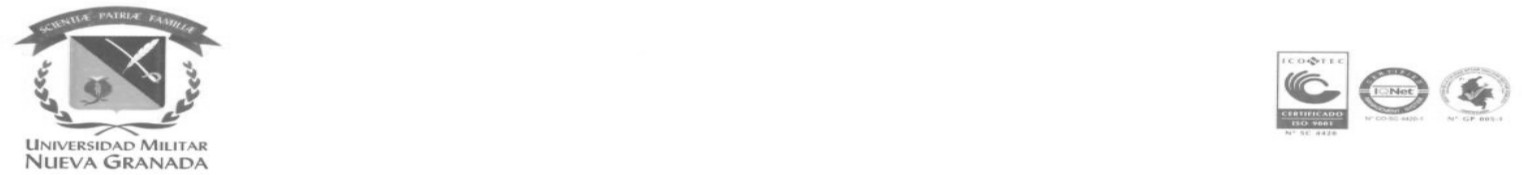 ACTA DE EVALUACIÓN DE CANDIDATOSCONVOCATORIA N°4 - ESTÍMULO A ESTUDIANTESConvocatoria Auxiliar de PregradoINVDER3438_4ACTA DE EVALUACIÓN DE CANDIDATOSCONVOCATORIA N°4 - ESTÍMULO A ESTUDIANTESConvocatoria Auxiliar de PregradoINVDER3438_4ACTA DE EVALUACIÓN DE CANDIDATOSCONVOCATORIA N°4 - ESTÍMULO A ESTUDIANTESConvocatoria Auxiliar de PregradoINVDER3438_4ACTA DE EVALUACIÓN DE CANDIDATOSCONVOCATORIA N°4 - ESTÍMULO A ESTUDIANTESConvocatoria Auxiliar de PregradoINVDER3438_4ACTA DE EVALUACIÓN DE CANDIDATOSCONVOCATORIA N°4 - ESTÍMULO A ESTUDIANTESConvocatoria Auxiliar de PregradoINVDER3438_4ACTA DE EVALUACIÓN DE CANDIDATOSCONVOCATORIA N°4 - ESTÍMULO A ESTUDIANTESConvocatoria Auxiliar de PregradoINVDER3438_4ACTA DE EVALUACIÓN DE CANDIDATOSCONVOCATORIA N°4 - ESTÍMULO A ESTUDIANTESConvocatoria Auxiliar de PregradoINVDER3438_4CÓDIGO DEL PROYECTOCÓDIGO DEL PROYECTOCÓDIGO DEL PROYECTOCÓDIGO DEL PROYECTOINV-DER-3438INV-DER-3438INV-DER-3438TÍTULO DEL PROYECTOTÍTULO DEL PROYECTOTÍTULO DEL PROYECTOTÍTULO DEL PROYECTOLA PROTECCIÓN CONTRACTUAL AL CONSUMIDOR FINANCIERO.LA PROTECCIÓN CONTRACTUAL AL CONSUMIDOR FINANCIERO.LA PROTECCIÓN CONTRACTUAL AL CONSUMIDOR FINANCIERO.NOMBRE COMPLETO DEL INVESTIGADOR.NOMBRE COMPLETO DEL INVESTIGADOR.NOMBRE COMPLETO DEL INVESTIGADOR.NOMBRE COMPLETO DEL INVESTIGADOR.JUAN CARLOS VILLALBA CUÉLLARJUAN CARLOS VILLALBA CUÉLLARJUAN CARLOS VILLALBA CUÉLLAR1. TIPO DE VINCULACIÓN:1. TIPO DE VINCULACIÓN:ASISTENTE GRADUADO 	 ESTUDIANTE AUXILIAR DE PREGRADO_XESTUDIANTE AUXILIAR DE POSGRADO  ASISTENTE GRADUADO 	 ESTUDIANTE AUXILIAR DE PREGRADO_XESTUDIANTE AUXILIAR DE POSGRADO  ASISTENTE GRADUADO 	 ESTUDIANTE AUXILIAR DE PREGRADO_XESTUDIANTE AUXILIAR DE POSGRADO  ASISTENTE GRADUADO 	 ESTUDIANTE AUXILIAR DE PREGRADO_XESTUDIANTE AUXILIAR DE POSGRADO  ASISTENTE GRADUADO 	 ESTUDIANTE AUXILIAR DE PREGRADO_XESTUDIANTE AUXILIAR DE POSGRADO  2. PERFIL2. PERFIL2. PERFIL2. PERFIL2. PERFIL2. PERFIL2. PERFILEstudiante activo del programa de Derecho de la UMNG preferiblemente con experiencia en participación en semilleros de investigación (requisito no excluyente) y gusto por el derecho privado. Debe tener competencias en investigación y para el proceso de búsqueda, recopilación y sistematización de la información asociada al tema del proyecto, con habilidades en lectoescritura, manejo de herramientas informáticas (Word, Excel, bases de datos), excelente redacción y capacidad de trabajo autónomo y en equipo; con compromiso académico e investigativo y puntualidad en el cumplimiento de las labores designadas.Estudiante activo del programa de Derecho de la UMNG preferiblemente con experiencia en participación en semilleros de investigación (requisito no excluyente) y gusto por el derecho privado. Debe tener competencias en investigación y para el proceso de búsqueda, recopilación y sistematización de la información asociada al tema del proyecto, con habilidades en lectoescritura, manejo de herramientas informáticas (Word, Excel, bases de datos), excelente redacción y capacidad de trabajo autónomo y en equipo; con compromiso académico e investigativo y puntualidad en el cumplimiento de las labores designadas.Estudiante activo del programa de Derecho de la UMNG preferiblemente con experiencia en participación en semilleros de investigación (requisito no excluyente) y gusto por el derecho privado. Debe tener competencias en investigación y para el proceso de búsqueda, recopilación y sistematización de la información asociada al tema del proyecto, con habilidades en lectoescritura, manejo de herramientas informáticas (Word, Excel, bases de datos), excelente redacción y capacidad de trabajo autónomo y en equipo; con compromiso académico e investigativo y puntualidad en el cumplimiento de las labores designadas.Estudiante activo del programa de Derecho de la UMNG preferiblemente con experiencia en participación en semilleros de investigación (requisito no excluyente) y gusto por el derecho privado. Debe tener competencias en investigación y para el proceso de búsqueda, recopilación y sistematización de la información asociada al tema del proyecto, con habilidades en lectoescritura, manejo de herramientas informáticas (Word, Excel, bases de datos), excelente redacción y capacidad de trabajo autónomo y en equipo; con compromiso académico e investigativo y puntualidad en el cumplimiento de las labores designadas.Estudiante activo del programa de Derecho de la UMNG preferiblemente con experiencia en participación en semilleros de investigación (requisito no excluyente) y gusto por el derecho privado. Debe tener competencias en investigación y para el proceso de búsqueda, recopilación y sistematización de la información asociada al tema del proyecto, con habilidades en lectoescritura, manejo de herramientas informáticas (Word, Excel, bases de datos), excelente redacción y capacidad de trabajo autónomo y en equipo; con compromiso académico e investigativo y puntualidad en el cumplimiento de las labores designadas.Estudiante activo del programa de Derecho de la UMNG preferiblemente con experiencia en participación en semilleros de investigación (requisito no excluyente) y gusto por el derecho privado. Debe tener competencias en investigación y para el proceso de búsqueda, recopilación y sistematización de la información asociada al tema del proyecto, con habilidades en lectoescritura, manejo de herramientas informáticas (Word, Excel, bases de datos), excelente redacción y capacidad de trabajo autónomo y en equipo; con compromiso académico e investigativo y puntualidad en el cumplimiento de las labores designadas.Estudiante activo del programa de Derecho de la UMNG preferiblemente con experiencia en participación en semilleros de investigación (requisito no excluyente) y gusto por el derecho privado. Debe tener competencias en investigación y para el proceso de búsqueda, recopilación y sistematización de la información asociada al tema del proyecto, con habilidades en lectoescritura, manejo de herramientas informáticas (Word, Excel, bases de datos), excelente redacción y capacidad de trabajo autónomo y en equipo; con compromiso académico e investigativo y puntualidad en el cumplimiento de las labores designadas.3. CRITERIOS DE EVALUACIÓN3. CRITERIOS DE EVALUACIÓN3. CRITERIOS DE EVALUACIÓN3. CRITERIOS DE EVALUACIÓN3. CRITERIOS DE EVALUACIÓN3. CRITERIOS DE EVALUACIÓN3. CRITERIOS DE EVALUACIÓNNOMBRE CANDIDATO 1: NO SE PRESENTARON ASPIRANTES.NOMBRE CANDIDATO 1: NO SE PRESENTARON ASPIRANTES.NOMBRE CANDIDATO 1: NO SE PRESENTARON ASPIRANTES.NOMBRE CANDIDATO 1: NO SE PRESENTARON ASPIRANTES.NOMBRE CANDIDATO 1: NO SE PRESENTARON ASPIRANTES.NOMBRE CANDIDATO 1: NO SE PRESENTARON ASPIRANTES.NOMBRE CANDIDATO 1: NO SE PRESENTARON ASPIRANTES.REQUISITOSCRITERIOS DE CLASIFICACIÓNCRITERIOS DE CLASIFICACIÓNCRITERIOS DE CLASIFICACIÓNCRITERIOS DE CLASIFICACIÓNCRITERIOS DE CLASIFICACIÓNCALIFICACIÓN CUALITATIVA(Cumple/Rechazado)DE HABILITACIÓNDocumentos a presentar por el candidato:La postulación deberá contener TODOS los documentos exigidos en la Resolución 840 de 2020 de la UMNG.Documentos a presentar por el candidato:La postulación deberá contener TODOS los documentos exigidos en la Resolución 840 de 2020 de la UMNG.Documentos a presentar por el candidato:La postulación deberá contener TODOS los documentos exigidos en la Resolución 840 de 2020 de la UMNG.Documentos a presentar por el candidato:La postulación deberá contener TODOS los documentos exigidos en la Resolución 840 de 2020 de la UMNG.Documentos a presentar por el candidato:La postulación deberá contener TODOS los documentos exigidos en la Resolución 840 de 2020 de la UMNG.N/ADE HABILITACIÓNPerfil del candidato:El candidato debe cumplir con el perfil requerido por la Universidad en la presente invitación. En caso de no cumplircon dichas condiciones incurrirá en causal de rechazo.Perfil del candidato:El candidato debe cumplir con el perfil requerido por la Universidad en la presente invitación. En caso de no cumplircon dichas condiciones incurrirá en causal de rechazo.Perfil del candidato:El candidato debe cumplir con el perfil requerido por la Universidad en la presente invitación. En caso de no cumplircon dichas condiciones incurrirá en causal de rechazo.Perfil del candidato:El candidato debe cumplir con el perfil requerido por la Universidad en la presente invitación. En caso de no cumplircon dichas condiciones incurrirá en causal de rechazo.Perfil del candidato:El candidato debe cumplir con el perfil requerido por la Universidad en la presente invitación. En caso de no cumplircon dichas condiciones incurrirá en causal de rechazo.N/ADE HABILITACIÓNCumplimiento de los requisitos mínimos exigibles:El candidato debe cumplir con los requisitos mínimos exigibles. En caso de no cumplir con dichas condicionesincurrirá en causal de rechazo.Cumplimiento de los requisitos mínimos exigibles:El candidato debe cumplir con los requisitos mínimos exigibles. En caso de no cumplir con dichas condicionesincurrirá en causal de rechazo.Cumplimiento de los requisitos mínimos exigibles:El candidato debe cumplir con los requisitos mínimos exigibles. En caso de no cumplir con dichas condicionesincurrirá en causal de rechazo.Cumplimiento de los requisitos mínimos exigibles:El candidato debe cumplir con los requisitos mínimos exigibles. En caso de no cumplir con dichas condicionesincurrirá en causal de rechazo.Cumplimiento de los requisitos mínimos exigibles:El candidato debe cumplir con los requisitos mínimos exigibles. En caso de no cumplir con dichas condicionesincurrirá en causal de rechazo.N/ACRITERIOS DE DESEMPATECRITERIOS DE DESEMPATECRITERIOS DE DESEMPATECRITERIOS DE DESEMPATECRITERIOS DE DESEMPATECRITERIOS DE DESEMPATECRITERIOS DE DESEMPATECALIFICACIÓN TOTAL: N/ACALIFICACIÓN TOTAL: N/ACALIFICACIÓN TOTAL: N/ACALIFICACIÓN TOTAL: N/ACALIFICACIÓN TOTAL: N/ACALIFICACIÓN TOTAL: N/ACALIFICACIÓN TOTAL: N/AADMITIDO: DESIERTA ADMITIDO: DESIERTA ADMITIDO: DESIERTA SI: N/ASI: N/ANO: N/ANO: N/ACANDIDATO(s) ELEGIDO(s): N/ACANDIDATO(s) ELEGIDO(s): N/ACANDIDATO(s) ELEGIDO(s): N/ACALIFICACIÓN OBTENIDA: N/ACALIFICACIÓN OBTENIDA: N/ACALIFICACIÓN OBTENIDA: N/AOBSERVACIONES:Se declara desierta y se publicita de nuevo.OBSERVACIONES:Se declara desierta y se publicita de nuevo.OBSERVACIONES:Se declara desierta y se publicita de nuevo.Ciudad y fecha: Bogotá, 20 de octubre de 2021.Hora: 20:00Lugar: Videoconferencia G-Meet.Firma,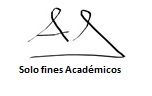 Andrés González SerranoDIRECTOR CENTRO DE INVESTIGACIONESProyecto de Investigación (INVDER3438)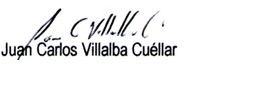 ___________________________________Juan Carlos Villalba Cuellar INVESTIGADOR PRINCIPAL Proyecto de Investigación INV-DER-3438Firma,Andrés González SerranoDIRECTOR CENTRO DE INVESTIGACIONESProyecto de Investigación (INVDER3438)___________________________________Juan Carlos Villalba Cuellar INVESTIGADOR PRINCIPAL Proyecto de Investigación INV-DER-3438Firma,Andrés González SerranoDIRECTOR CENTRO DE INVESTIGACIONESProyecto de Investigación (INVDER3438)___________________________________Juan Carlos Villalba Cuellar INVESTIGADOR PRINCIPAL Proyecto de Investigación INV-DER-3438ElaboradoRevisadoVo.Bo.Sec. Andrea Hernández – Sec. Doris SierraJefe P.E. Diana Caicedo – J efe ECO. Henry AcunãVicerrectora de Investigaciones Dra. Clara Guzmán